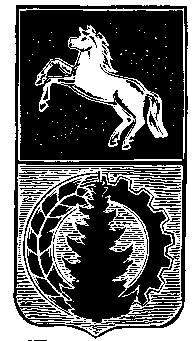 АДМИНИСТРАЦИЯ АСИНОВСКОГО РАЙОНАПОСТАНОВЛЕНИЕ30.06.2022                                                                                                                          № 822-ПС/22г. АсиноОб отмене постановления администрации Асиновского района от 09.11.2018  № 1787 «Об установлении Порядка осуществления муниципального  контроля за обеспечением сохранности автомобильных дорог общего пользования местного значения вне границ населенных пунктов в границах муниципального образования «Асиновский район»В соответствии со статьей 48 Федерального закона от 6 октября 2003 года № 131-ФЗ «Об общих принципах организации местного самоуправления в Российской Федерации»ПОСТАНОВЛЯЮ:1. Отменить постановление администрации Асиновского района от 09.11.2018 № 1787 «Об установлении Порядка осуществления муниципального контроля за обеспечением сохранности автомобильных дорог общего пользования местного значения вне границ населенных пунктов в границах муниципального  образования «Асиновский район».2. Настоящее постановление вступает в силу с даты его официального опубликования в средствах массовой информации и подлежит размещению на официальном сайте муниципального образования «Асиновский район» www.asino.ru.Глава Асиновского района	                      Н.А.Данильчук